ΕΛΜΕ ΛΗΜΝΟΥ - ΑΓΙΟΥ ΕΥΣΤΡΑΤΙΟΥ                                Αρ. Πρ. 26 / 05-03-2019
Λ. ΔΗΜΟΚΡΑΤΙΑΣ 16                                                                  Προς: Σχολεία ΕΛΜΕ ΜΥΡΙΝΑ 81400 ΛΗΜΝΟΣ                                                            Κοιν: ΜΜΕ                                                          
http://www.elme-limnou.gr/
email: elmelimnos@gmail.comΨΗΦΙΣΜΑ ΣΥΜΠΑΡΑΣΤΑΣΗΣ ΕΝΑΝΤΙΑ ΣΤΗΝ ΠΡΟΣΠΑΘΕΙΑ ΤΡΟΜΟΚΡΑΤΗΣΗΣ ΚΑΙ ΦΙΜΩΣΗΣ ΤΗΣ ΣΥΝΔΙΚΑΛΙΣΤΙΚΗΣ ΕΚΦΡΑΣΗΣ ΑΠΟ ΤΟΝ ΔΔΕ ΕΥΒΟΙΑΣΤο Δ.Σ. της ΕΛΜΕ Λήμνου και Αγίου Ευστράτιου καταδικάζει τη νέα προσπάθεια του ΔΔΕ Εύβοιας να ποινικοποιήσει, να τρομοκρατήσει και να φιμώσει τη συνδικαλιστική δράση. Μετά την αποτυχημένη προσπάθεια να παρέμβει στις αρχαιρεσίες της ΕΛΜΕ Εύβοιας, τον περασμένο Δεκέμβρη, ο ΔΔΕ επανέρχεται στην αντιπαράθεσή του με την ΕΛΜΕ, στοχοποιώντας τη συνδικαλιστική δράση και προσωπικά την πρόεδρο της ΕΛΜΕ Χαρά Νίκα με την διενέργεια Ε.Δ.Ε. Απόλυτα ευθυγραμμισμένος ο προϊστάμενος με την κυβέρνηση εφαρμόζει, κατ’ εντολή της, όλες τις αντιεκπαιδευτικές πολιτικές. Ο ζήλος που επέδειξε έφτασε σε σημείο να χειριστεί τα θέματα με εξαιρετικά αγενείς και αμετροεπείς τρόπους. Δεν απαντούσε στο ΔΣ της ΕΛΜΕ, κρυβόταν, δεν ερχόταν στα ραντεβού, δεν υλοποιούσε τίποτε απ’ ότι δεσμευόταν, έπαιρνε αυθαίρετες αποφάσεις, δεν έδινε λογαριασμό σε κανένα. Για τον ΔΔΕ Εύβοιας υπήρχε μόνο μία αποστολή να εκτελέσει: να μπαλώσει τρύπες στη παιδεία ώστε να μη φαίνεται το χάλι της, να βοηθήσει τη κυβέρνηση στο να πετύχει τα πλεονάσματά της, αδιαφορώντας πλήρως για το επίπεδο της παρεχόμενης εκπαίδευσης. Ήταν και είναι ένα καθαρό κυβερνητικό στέλεχος. Στο πρόσωπό του αντανακλάται όλη η βάρβαρη πολιτική της κυβέρνησης.Όσο και να προσπαθεί η προϊσταμένη αρχή να φιμώσει την ελεύθερη συνδικαλιστική έκφραση δεν θα το καταφέρει. Δεν πρόκειται να σταματήσουμε να αποκαλύπτουμε και να αντιπαλεύουμε τις αντιεκπαιδευτικές πολιτικές της κυβέρνησης.Καλούμε όλους τους συναδέλφους να καταδικάσουν αυτές τις πρακτικές και να σταθούν αποφασιστικά ενάντια στη προσπάθεια ποινικοποίησης της συνδικαλιστικής δράσης. 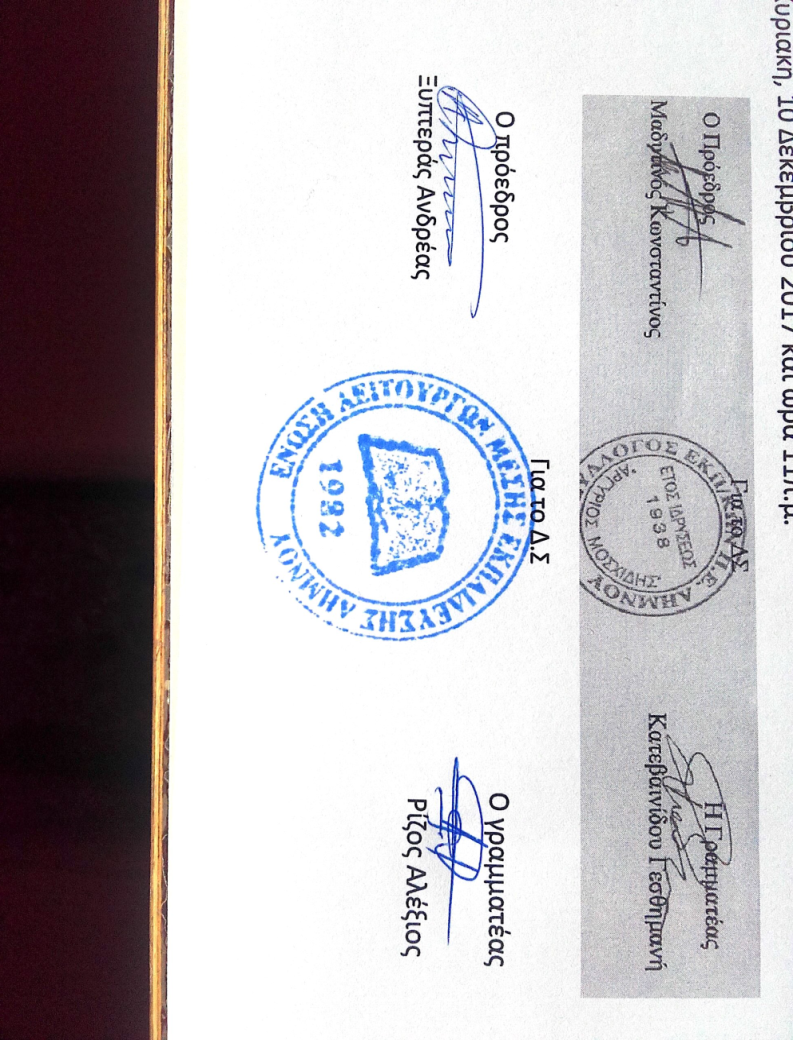 